Zadavatel:		Základní škola, Uherský Brod, Mariánské nám. 41, okres Uherské Hradiště			Mariánské nám. 41, 688 01 Uherský Brod			IČ: 70932336				Zastoupeno: Bohuslav Jandásek, ředitelnákup výpočetní techniky včetně příslušenstvíTyp veřejné zakázky:	veřejná zakázka malého rozsahu, JOSEPHINA elektronické podání nabídekIng. Petr VránaBohuslav JandásekBc. Jiří DoležalVšichni přítomní členové komise stvrzují svým podpisem prohlášení o střetu zájmů – viz Čestné prohlášení.Lhůta pro podání nabídek byla do: 			31.10.2022 v 09:00 hodin následně byly nabídky elektronicky zpřístupněny – otevřeny administrátorkou veřejných zakázek. Všechny nabídky byly podány v elektronické podobě.Zadavatel do konce lhůty pro podání nabídek přijal: 	6 nabídekPředpokládaná hodnota:				556.600 Kč s DPHNabídky doručené/stažené ve lhůtě pro podání nabídek ID Stav Čas podání/stažení Název účastníka IČO Autenticita Seriové číslo Vydavatel Manipulace 87000 podaná 26.10.2022 08:27:18 Z + M Logistics, spol. s r.o. 28650808 - - - Nebyla 87115 podaná 26.10.2022 13:43:09 ARATEC GROUP S.R.O. 04996283 - - - Nebyla 87210 podaná 27.10.2022 09:35:09 FLAME System s.r.o. 26846888 - - - Nebyla 87282 podaná 27.10.2022 13:00:06 ENGEL s.r.o. 46979727 - - - Nebyla 87333 podaná 27.10.2022 16:17:18 KSP Computer & Services, s. r. o. 27875849 - - - Nebyla 87529 podaná 31.10.2022 07:53:52 C SYSTEM CZ a.s. 27675645 - - - Nebyla Celkový počet nabídek podaných ve lhůtě pro podání nabídek: 6Dle zákona č. 134/2016 Sb., o zadávání veřejných zakázek je možné otočit proces posouzení a hodnocení nabídek. Zadavatel má možnost nejdříve hodnotit nabídky a až poté přistoupit k posouzení nabídek Zadavatel tento postup analogicky použije u posouzení a hodnocení této veřejné zakázky malého rozsahu, tzn. po hodnocení nabídek bude posuzovat pouze nabídku prvního účastníka s nejlepším hodnocením ekonomické výhodnosti.Popis hodnocení údajů z nabídek:Základním kritériem pro zadání veřejné zakázky malého rozsahu je ekonomická výhodnost, konkrétně nejnižší nabídková cena. Aspekty odpovědného zadávání nejsou předmětem hodnocení.Popis srovnání hodnot získaných při hodnocení:Číselně vyjádřitelné hodnoty ve formě nabídkové ceny byly srovnávány od nejnižší nabídkové ceny až po nejvyšší nabídkovou cenu v částce s DPH.  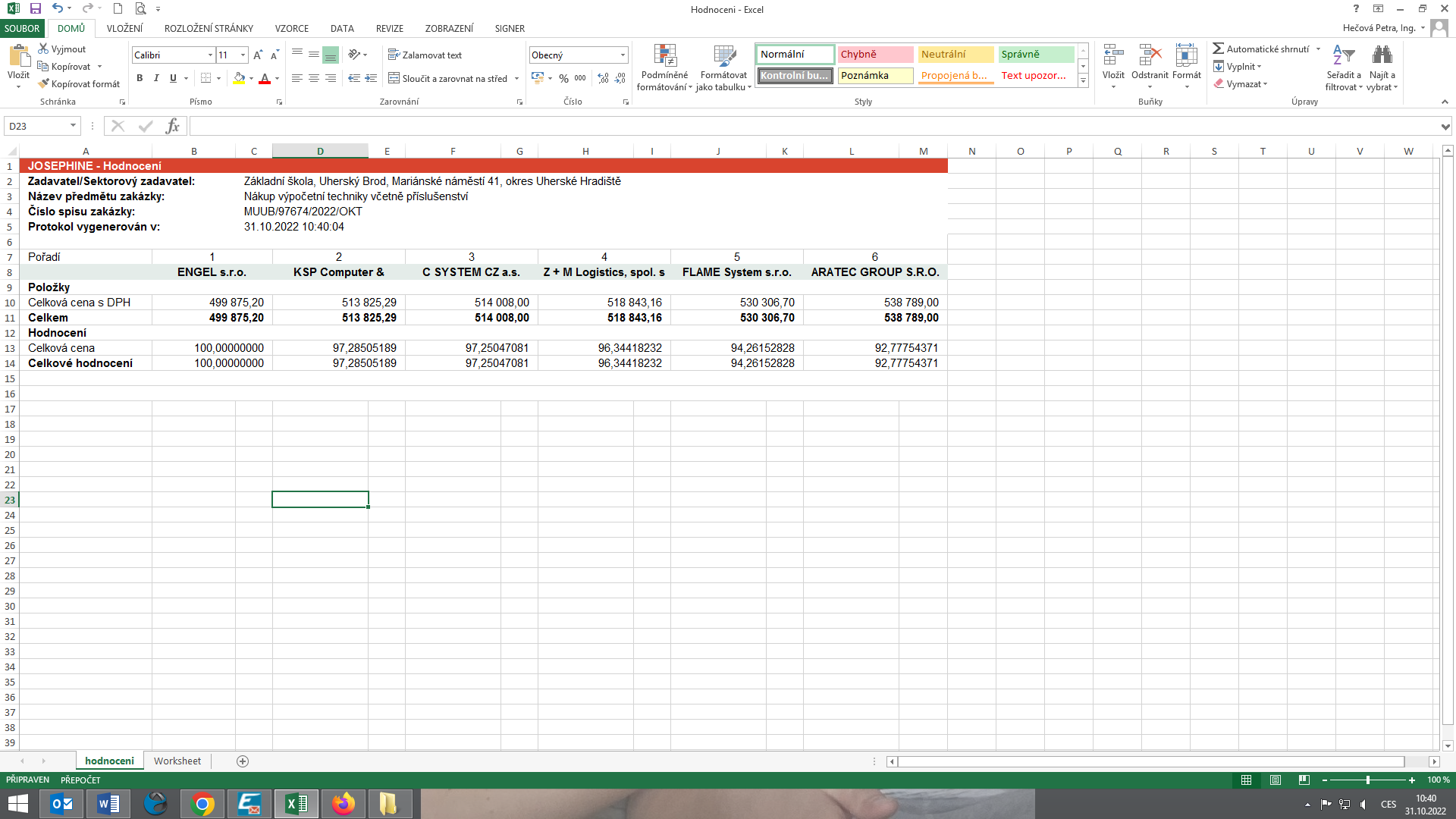 Na základě výše uvedeného bude komise pro posouzení a hodnocení nabídek posuzovat pouze nabídku dodavatele ENGEL s.r.o.Seznam dokladů, které zadavatel požadoval prokázat:Profesní způsobilost, Technická kvalifikace Ostatní požadavky:Krycí list, Kupní smlouva, Čestné prohlášeníVítězným dodavatelem byl komisí pro posouzení a hodnocení nabídek ustanoven dodavatel:V Uherském Brodě dne 31.10.2022Arial, 8Nabídka č. 1Obchodní jméno:Z + M Partner, spol. s r.o.Sídlo:Valchařská 3261/17, 702 00  OstravaIČ:26843935Údaje týkající se číselně vyjádřitelným kritériím hodnocení:518.843,16 Kč s DPHNabídka č. 2Obchodní jméno:ARATEC Group s.r.o.Sídlo:Vlčnovská 2344, 688 01  Uherský BrodIČ:04996283Údaje týkající se číselně vyjádřitelným kritériím hodnocení:538.789 Kč s DPHNabídka č. 3Obchodní jméno:FLAME System s.r.o.Sídlo:Dr. Maye 468/3, 709 00  Ostrava – Mariánské HoryIČ:26846888Údaje týkající se číselně vyjádřitelným kritériím hodnocení:530.306,70 Kč s DPHNabídka č. 4Obchodní jméno:ENGEL s.r.o.Sídlo:Mikšíčkova 1129/44, 615 00  BrnoIČ:46979727Údaje týkající se číselně vyjádřitelným kritériím hodnocení:499.875,20 Kč s DPHNabídka č. 5Obchodní jméno:KSP Computer & Services s.r.o.Sídlo:Nad Akcízem 1006/2, Ďáblice, 182 00  Praha 8IČ:27875849Údaje týkající se číselně vyjádřitelným kritériím hodnocení:513.825,29 Kč s DPHNabídka č. 6Obchodní jméno:C SYSTEM CZ a.s.Sídlo:Otakara Ševčíka 840/10, 636 00  BrnoIČ:27675645Údaje týkající se číselně vyjádřitelným kritériím hodnocení:514.008 Kč s DPHNabídka č. 1Z + M Partner, spol. s r.o.Nabídka č. 2ARATEC Group s.r.o.Nabídka č. 3FLAME System s.r.o.Nabídka č. 4ENGEL s.r.o.Nabídka č. 5KSP Computer & Services s.r.o.Nabídka č. 6C SYSTEM CZ a.s.Nabídka č. 1Obchodní jméno:Z + M Partner, spol. s r.o.Sídlo:Valchařská 3261/17, 702 00  OstravaIČ:26843935Profesní způsobilost:neposuzovánoTechnická kvalifikace:neposuzovánoOstatní požadavky zadavatele:neposuzovánoKomise nabídku vyřadila:NEDůvod vyřazení nabídky:-Nabídka č. 2Obchodní jméno:ARATEC Group s.r.o.Sídlo:Vlčnovská 2344, 688 01  Uherský BrodIČ:04996283Profesní způsobilost:neposuzovánoTechnická kvalifikace:neposuzovánoOstatní požadavky zadavatele:neposuzovánoKomise nabídku vyřadila:NEDůvod vyřazení nabídky:-Nabídka č. 3Obchodní jméno:FLAME System s.r.o.Sídlo:Dr. Maye 468/3, 709 00  Ostrava – Mariánské HoryIČ:26846888Profesní způsobilost:neposuzovánoTechnická kvalifikace:neposuzovánoOstatní požadavky zadavatele:neposuzovánoKomise nabídku vyřadila:NEDůvod vyřazení nabídky:-Nabídka č. 4Obchodní jméno:ENGEL s.r.o.Sídlo:Mikšíčkova 1129/44, 615 00  BrnoIČ:46979727Profesní způsobilost:ANOTechnická kvalifikace:ANOOstatní požadavky zadavatele:ANOKomise nabídku vyřadila:NEDůvod vyřazení nabídky:-Nabídka č. 5Obchodní jméno:KSP Computer & Services s.r.o.Sídlo:Nad Akcízem 1006/2, Ďáblice, 182 00  Praha 8IČ:27875849Profesní způsobilost:neposuzovánoTechnická kvalifikace:neposuzovánoOstatní požadavky zadavatele:neposuzovánoKomise nabídku vyřadila:NEDůvod vyřazení nabídky:-Nabídka č. 6Obchodní jméno:C SYSTEM CZ a.s.Sídlo:Otakara Ševčíka 840/10, 636 00  BrnoIČ:27675645Profesní způsobilost:neposuzovánoTechnická kvalifikace:neposuzovánoOstatní požadavky zadavatele:neposuzovánoKomise nabídku vyřadila:NEDůvod vyřazení nabídky:-Podaná nabídka č.:4.Obchodní jméno:ENGEL s.r.o.Hodnocené údaje:499.875,20 Kč s DPHČlenové komise:Členové komise:Podpisy:1.Ing. Petr Vrána2.Bohuslav Jandásek3.Bc. Jiří Doležal